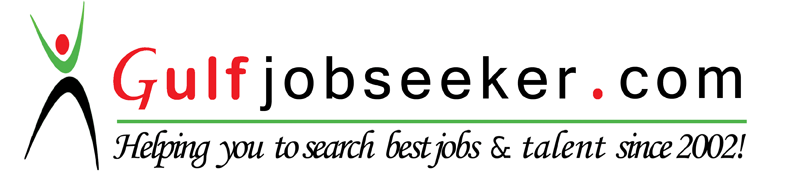 Whats app  Mobile:+971504753686 Gulfjobseeker.com CV No:1575378E-mail: gulfjobseeker@gmail.comEMPLOYMENT DETAILSSENIOR MANAGER (June 2015 – Dec 2015)Aluminium House, Chalakudy - IndiaAccomplished staff resultsEstablished strategic goalsMaintained staffMaintained quality serviceMaintained professional and technical knowledgeContributed to team effortSENIOR ADMINISTRATOR June 2010 – May 2015Padamadan Study Centre, Mala – India (Self Financing Arts and Science College, Affiliated to MG University - a Government of Kerala undertaking)Administered all curricular, administrative and financial aspects of the institutionRegularly liaising with government and regulatory bodies.Responsible for working closely with the firm’s stakeholders and providing advice, commendations and information to enable the firm to grow whilst maintaining its regulatory responsibilities.Staff selection and recruitmentPresiding over the organization's day-to-day, month-to-month, and year-to-year operationsDeveloping the business in new marketsOrganising workshops, seminars, cross-institutional networks and training programmes.Giving specialist administrative support and advice or guidance to students.Monitored student progress across academic yearEnsuring that examination papers are drafted within the appropriate timescales.Designed and conducted comprehensive assessment activities.ASSISTANT MANAGER  (2008 – 2010)West Fort Hi-Tech Hospital, Thrissur - IndiaEnhancing operations, business development and service deliveryIdentifying, targeting and focusing resourcesStrategic and business planningAbility to enthuse and develop staffStaff selection and recruitmentAble to organise and lead a planned programme of further growthADMINISTRATOR  (2007 – 2008)IES Training College, Chittilappilly - IndiaHelping in writing up of policies and procedures and also critical reports.Dealing with complaints and enquiries.Meeting face-to-face with students to give guidance.Answering and dealing with telephone enquiries.ACADEMIC DETAILS2007	- 	Master of Business Administration (MBA)Indira Gandhi National Open University– Delhi (India)1998	-	 Bachelor of Commerce (Bcom) Calicut University – Kerala(India)1995	- 	Pre Degree Course(PDC) Calicut University – Kerala(India)1993 	- 	Secondary School Leaving Certificate (SSLC) 			Dept. Of General Education Kerala State– Kerala(India)		OTHER COURSESPost Graduate Diploma in Computer ApplicationsLANGUAGES KNOWN English, Hindi and MalayalamPERSONAL DETAILSDate of birth		-	30/03/1977Sex			-	FemaleGender			-	FemaleMarital status		-	Married